中国新闻奖参评作品推荐表标题标题标题溦访谈丨瑞得·伊德里西：推动中摩两国经贸务实合作共享“一带一路”发展新机遇溦访谈丨瑞得·伊德里西：推动中摩两国经贸务实合作共享“一带一路”发展新机遇参评项目参评项目音视频新闻访谈标题标题标题溦访谈丨瑞得·伊德里西：推动中摩两国经贸务实合作共享“一带一路”发展新机遇溦访谈丨瑞得·伊德里西：推动中摩两国经贸务实合作共享“一带一路”发展新机遇体裁体裁新闻访谈 标题标题标题溦访谈丨瑞得·伊德里西：推动中摩两国经贸务实合作共享“一带一路”发展新机遇溦访谈丨瑞得·伊德里西：推动中摩两国经贸务实合作共享“一带一路”发展新机遇语种语种中英文作者（主创人员）作者（主创人员）作者（主创人员）王溦 李涛 刘楠 许辉 王鼎 白茹王溦 李涛 刘楠 许辉 王鼎 白茹编辑编辑连小芳 魏邦荣 瞿学江原创单位原创单位原创单位宁夏日报报业集团宁夏日报报业集团刊播单位刊播单位宁夏日报客户端刊播频率频道刊播频率频道刊播频率频道刊播日期刊播日期2021年8月21日17时18分新媒体作品填报网址新媒体作品填报网址新媒体作品填报网址http://app.nxnews.net/ningxia/cfwz/tt/202108/t20210821_7243807.html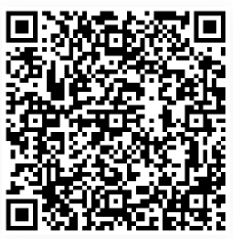 http://app.nxnews.net/ningxia/cfwz/tt/202108/t20210821_7243807.htmlhttp://app.nxnews.net/ningxia/cfwz/tt/202108/t20210821_7243807.htmlhttp://app.nxnews.net/ningxia/cfwz/tt/202108/t20210821_7243807.htmlhttp://app.nxnews.net/ningxia/cfwz/tt/202108/t20210821_7243807.html采作编品过简程介第五届中国-阿拉伯国家博览会期间，摩洛哥驻华大使馆经济参赞瑞得·伊德里西做客栏目，探讨中摩两国如何创新机制，加强交流，推动中摩经贸务实合作共享“一带一路”发展新机遇。访谈中，探讨了“一带一路”倡议不断扩大“朋友圈”，“丝绸之路”被赋予“健康丝路”“智库丝路”等更多内涵，惠及沿线国家和地区，成为当年度宁夏媒体唯一一档中英文双语访谈栏目。第五届中国-阿拉伯国家博览会期间，摩洛哥驻华大使馆经济参赞瑞得·伊德里西做客栏目，探讨中摩两国如何创新机制，加强交流，推动中摩经贸务实合作共享“一带一路”发展新机遇。访谈中，探讨了“一带一路”倡议不断扩大“朋友圈”，“丝绸之路”被赋予“健康丝路”“智库丝路”等更多内涵，惠及沿线国家和地区，成为当年度宁夏媒体唯一一档中英文双语访谈栏目。第五届中国-阿拉伯国家博览会期间，摩洛哥驻华大使馆经济参赞瑞得·伊德里西做客栏目，探讨中摩两国如何创新机制，加强交流，推动中摩经贸务实合作共享“一带一路”发展新机遇。访谈中，探讨了“一带一路”倡议不断扩大“朋友圈”，“丝绸之路”被赋予“健康丝路”“智库丝路”等更多内涵，惠及沿线国家和地区，成为当年度宁夏媒体唯一一档中英文双语访谈栏目。第五届中国-阿拉伯国家博览会期间，摩洛哥驻华大使馆经济参赞瑞得·伊德里西做客栏目，探讨中摩两国如何创新机制，加强交流，推动中摩经贸务实合作共享“一带一路”发展新机遇。访谈中，探讨了“一带一路”倡议不断扩大“朋友圈”，“丝绸之路”被赋予“健康丝路”“智库丝路”等更多内涵，惠及沿线国家和地区，成为当年度宁夏媒体唯一一档中英文双语访谈栏目。第五届中国-阿拉伯国家博览会期间，摩洛哥驻华大使馆经济参赞瑞得·伊德里西做客栏目，探讨中摩两国如何创新机制，加强交流，推动中摩经贸务实合作共享“一带一路”发展新机遇。访谈中，探讨了“一带一路”倡议不断扩大“朋友圈”，“丝绸之路”被赋予“健康丝路”“智库丝路”等更多内涵，惠及沿线国家和地区，成为当年度宁夏媒体唯一一档中英文双语访谈栏目。第五届中国-阿拉伯国家博览会期间，摩洛哥驻华大使馆经济参赞瑞得·伊德里西做客栏目，探讨中摩两国如何创新机制，加强交流，推动中摩经贸务实合作共享“一带一路”发展新机遇。访谈中，探讨了“一带一路”倡议不断扩大“朋友圈”，“丝绸之路”被赋予“健康丝路”“智库丝路”等更多内涵，惠及沿线国家和地区，成为当年度宁夏媒体唯一一档中英文双语访谈栏目。第五届中国-阿拉伯国家博览会期间，摩洛哥驻华大使馆经济参赞瑞得·伊德里西做客栏目，探讨中摩两国如何创新机制，加强交流，推动中摩经贸务实合作共享“一带一路”发展新机遇。访谈中，探讨了“一带一路”倡议不断扩大“朋友圈”，“丝绸之路”被赋予“健康丝路”“智库丝路”等更多内涵，惠及沿线国家和地区，成为当年度宁夏媒体唯一一档中英文双语访谈栏目。社会效果该栏目实现中英文双语采访，并通过探讨，力促中阿博览会为契机，推动摩洛哥在“一带一路”建设中发挥重要作用，共同推动“一带一路”行稳致远，为中阿博览会营造良好宣传氛围。该栏目实现中英文双语采访，并通过探讨，力促中阿博览会为契机，推动摩洛哥在“一带一路”建设中发挥重要作用，共同推动“一带一路”行稳致远，为中阿博览会营造良好宣传氛围。该栏目实现中英文双语采访，并通过探讨，力促中阿博览会为契机，推动摩洛哥在“一带一路”建设中发挥重要作用，共同推动“一带一路”行稳致远，为中阿博览会营造良好宣传氛围。该栏目实现中英文双语采访，并通过探讨，力促中阿博览会为契机，推动摩洛哥在“一带一路”建设中发挥重要作用，共同推动“一带一路”行稳致远，为中阿博览会营造良好宣传氛围。该栏目实现中英文双语采访，并通过探讨，力促中阿博览会为契机，推动摩洛哥在“一带一路”建设中发挥重要作用，共同推动“一带一路”行稳致远，为中阿博览会营造良好宣传氛围。该栏目实现中英文双语采访，并通过探讨，力促中阿博览会为契机，推动摩洛哥在“一带一路”建设中发挥重要作用，共同推动“一带一路”行稳致远，为中阿博览会营造良好宣传氛围。该栏目实现中英文双语采访，并通过探讨，力促中阿博览会为契机，推动摩洛哥在“一带一路”建设中发挥重要作用，共同推动“一带一路”行稳致远，为中阿博览会营造良好宣传氛围。  ︵初推评荐评理语由   ︶ 签名：（盖单位公章）                                    2022年  月  日 签名：（盖单位公章）                                    2022年  月  日 签名：（盖单位公章）                                    2022年  月  日 签名：（盖单位公章）                                    2022年  月  日 签名：（盖单位公章）                                    2022年  月  日 签名：（盖单位公章）                                    2022年  月  日 签名：（盖单位公章）                                    2022年  月  日联系人联系人王溦王溦手机手机1999524555019995245550电子邮箱电子邮箱150367852@qq.com150367852@qq.com150367852@qq.com150367852@qq.com邮编750001地址地址宁夏银川市兴庆区中山南街47号宁夏日报社。宁夏银川市兴庆区中山南街47号宁夏日报社。宁夏银川市兴庆区中山南街47号宁夏日报社。宁夏银川市兴庆区中山南街47号宁夏日报社。宁夏银川市兴庆区中山南街47号宁夏日报社。宁夏银川市兴庆区中山南街47号宁夏日报社。